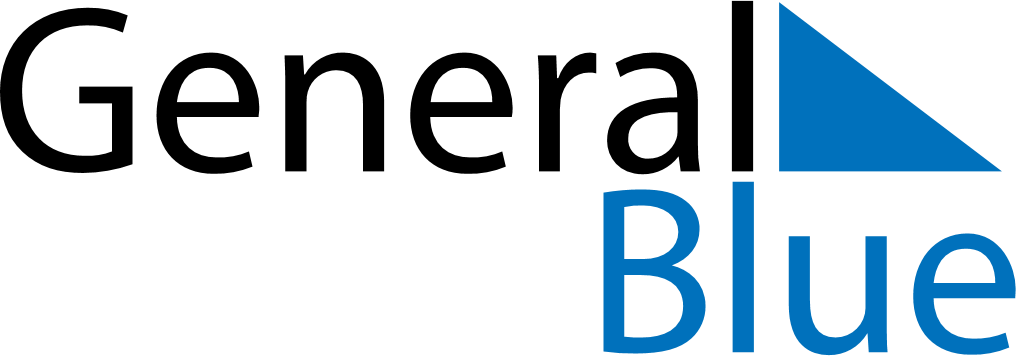 November 2024November 2024November 2024November 2024November 2024November 2024Mircea Voda, Constanta County, RomaniaMircea Voda, Constanta County, RomaniaMircea Voda, Constanta County, RomaniaMircea Voda, Constanta County, RomaniaMircea Voda, Constanta County, RomaniaMircea Voda, Constanta County, RomaniaSunday Monday Tuesday Wednesday Thursday Friday Saturday 1 2 Sunrise: 6:44 AM Sunset: 4:57 PM Daylight: 10 hours and 12 minutes. Sunrise: 6:45 AM Sunset: 4:55 PM Daylight: 10 hours and 10 minutes. 3 4 5 6 7 8 9 Sunrise: 6:47 AM Sunset: 4:54 PM Daylight: 10 hours and 7 minutes. Sunrise: 6:48 AM Sunset: 4:53 PM Daylight: 10 hours and 4 minutes. Sunrise: 6:49 AM Sunset: 4:51 PM Daylight: 10 hours and 2 minutes. Sunrise: 6:51 AM Sunset: 4:50 PM Daylight: 9 hours and 59 minutes. Sunrise: 6:52 AM Sunset: 4:49 PM Daylight: 9 hours and 57 minutes. Sunrise: 6:53 AM Sunset: 4:48 PM Daylight: 9 hours and 54 minutes. Sunrise: 6:55 AM Sunset: 4:47 PM Daylight: 9 hours and 51 minutes. 10 11 12 13 14 15 16 Sunrise: 6:56 AM Sunset: 4:45 PM Daylight: 9 hours and 49 minutes. Sunrise: 6:57 AM Sunset: 4:44 PM Daylight: 9 hours and 47 minutes. Sunrise: 6:59 AM Sunset: 4:43 PM Daylight: 9 hours and 44 minutes. Sunrise: 7:00 AM Sunset: 4:42 PM Daylight: 9 hours and 42 minutes. Sunrise: 7:01 AM Sunset: 4:41 PM Daylight: 9 hours and 39 minutes. Sunrise: 7:03 AM Sunset: 4:40 PM Daylight: 9 hours and 37 minutes. Sunrise: 7:04 AM Sunset: 4:39 PM Daylight: 9 hours and 35 minutes. 17 18 19 20 21 22 23 Sunrise: 7:05 AM Sunset: 4:38 PM Daylight: 9 hours and 32 minutes. Sunrise: 7:07 AM Sunset: 4:37 PM Daylight: 9 hours and 30 minutes. Sunrise: 7:08 AM Sunset: 4:37 PM Daylight: 9 hours and 28 minutes. Sunrise: 7:09 AM Sunset: 4:36 PM Daylight: 9 hours and 26 minutes. Sunrise: 7:10 AM Sunset: 4:35 PM Daylight: 9 hours and 24 minutes. Sunrise: 7:12 AM Sunset: 4:34 PM Daylight: 9 hours and 22 minutes. Sunrise: 7:13 AM Sunset: 4:33 PM Daylight: 9 hours and 20 minutes. 24 25 26 27 28 29 30 Sunrise: 7:14 AM Sunset: 4:33 PM Daylight: 9 hours and 18 minutes. Sunrise: 7:15 AM Sunset: 4:32 PM Daylight: 9 hours and 16 minutes. Sunrise: 7:17 AM Sunset: 4:32 PM Daylight: 9 hours and 14 minutes. Sunrise: 7:18 AM Sunset: 4:31 PM Daylight: 9 hours and 13 minutes. Sunrise: 7:19 AM Sunset: 4:31 PM Daylight: 9 hours and 11 minutes. Sunrise: 7:20 AM Sunset: 4:30 PM Daylight: 9 hours and 9 minutes. Sunrise: 7:21 AM Sunset: 4:30 PM Daylight: 9 hours and 8 minutes. 